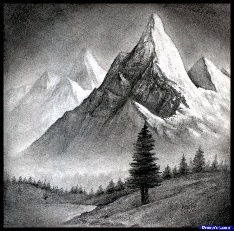 Humble and Kind  by Tim McGraw																							NOTES1 	You know there's a light that glows by the front door
2 	Don't forget the keys under the mat
3 	Childhood stars shine
4 	Always stay humble and kind5 	Go to church cause your mama says to
6 	Visit grandpa every chance that you can
7 	It won't be a waste of time
8 	Always stay humble and kind9	Hold the door say please say thank you
10 	Don't steal don't cheat and don't lie
11 	I know you got mountains to climb but
12	Always stay humble and kind13	When the dreams you're dreamin come to you
14	When the work you put in is realized
15	Let yourself feel the pride but
16	Always stay humble and kind17	Don't expect a free ride from no one
18	Don't hold a grudge or a chip and here's why
19	Bitterness keeps you from flying
20	Always stay humble and kind21	Know the difference between sleeping with someone
22	And sleeping with someone you love
23	"I love you" ain't no pick up line so
24	Always stay humble and kind25	Hold the door say please say thank you
26	Don't steal don't cheat and don't lie
27	I know you got mountains to climb but
28	Always stay humble and kind29	When those dreams you're dreamin come to you
30	When the work you put in is realized
31	Let yourself feel the pride but
32	Always stay humble and kind											NOTES33	When it's hot eat a root beer popsicle
34	Shut off the A/C and roll the windows down
35	Let that summer sun shine
36	Always stay humble and kind37	Don't take for granted the love this life gives you
38	When you get where you're goin'
39	Don't forget turn back around
40	Help the next one in line
41	Always stay humble and kindMusic video by Tim McGraw performing Humble And Kind. (C) 2016 McGraw Music, LLC under exclusive license to Big Machine Label Group, LLChttps://www.youtube.com/watch?v=awzNHuGqoMc